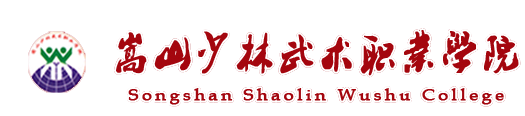 专题研究项目申报书项目名称：                              项目主持人：                                        联系电话：                              填表日期：                              嵩山少林武术职业学院质量部制一、基本数据二、课题设计论证三、项目负责人所在部门意见备注：申请书填写需规范，请用A4纸正反打印，一式二份项目名称项目名称项目名称主题词主题词主题词学 科 分 类学 科 分 类学 科 分 类研究类型研究类型研究类型A.基础研究 B.理论研究 C.应用研究 D.综合研究A.基础研究 B.理论研究 C.应用研究 D.综合研究A.基础研究 B.理论研究 C.应用研究 D.综合研究A.基础研究 B.理论研究 C.应用研究 D.综合研究A.基础研究 B.理论研究 C.应用研究 D.综合研究A.基础研究 B.理论研究 C.应用研究 D.综合研究A.基础研究 B.理论研究 C.应用研究 D.综合研究A.基础研究 B.理论研究 C.应用研究 D.综合研究负责人姓名负责人姓名负责人姓名性别民族出生日期年 月   日职务职务职务职称职称职称研究专长最后学历最后学历最后学历最后学位最后学位最后学位联系电话工作单位工作单位工作单位E-mail主要参加者姓名姓名性别性别专业职务专业职务专业职务研究专长研究专长研究专长学  历工 作 单 位主要参加者主要参加者主要参加者主要参加者预期成果预期成果A.专著B.译著C.论文D.研究报告E.软件F.其它A.专著B.译著C.论文D.研究报告E.软件F.其它A.专著B.译著C.论文D.研究报告E.软件F.其它A.专著B.译著C.论文D.研究报告E.软件F.其它A.专著B.译著C.论文D.研究报告E.软件F.其它A.专著B.译著C.论文D.研究报告E.软件F.其它A.专著B.译著C.论文D.研究报告E.软件F.其它A.专著B.译著C.论文D.研究报告E.软件F.其它A.专著B.译著C.论文D.研究报告E.软件F.其它预计完成时间：       年   月   预计完成时间：       年   月   预计完成时间：       年   月   预计完成时间：       年   月   预计完成时间：       年   月   预计完成时间：       年   月   预计完成时间：       年   月   预计完成时间：       年   月   预计完成时间：       年   月   预计完成时间：       年   月   预计完成时间：       年   月   预计完成时间：       年   月   预计完成时间：       年   月   1．选题：本项目研究现状述评、选题意义。 2．内容：本项目研究的主要思路、拟解决的关键问题、框架设计（本部分应作重点阐述）。 3．价值：本项目创新程度、应用价值。 4．研究基础：项目组负责人和主要成员已有相关成果，主要参考文献。5.研究进度安排（请分5部分逐项填写，不超过3000字）.项目负责人所在部门初评意见签章：                                               年    月    日项目负责人所在部门初评意见签章：                                               年    月    日立项评审意见科研处意见                                  签章：                                    年   月   日立项评审意见学术委员会意见                                    签章：                                    年   月   日评审未通过原因1．选题不当，不符合立项条件；2．项目论证不充分；3．资料准备不详实；4．最终成果不明确；5．其它原因（加以说明）